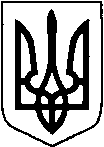 КИЇВСЬКА ОБЛАСТЬТЕТІЇВСЬКА МІСЬКА РАДАVІІІ СКЛИКАННЯДВАДЦЯТЬ ТРЕТЯ   СЕСІЯдруге пленарне  засідання  Р І Ш Е Н Н Я
     02 листопада  2023 року                                                     №  1071-23-VIIІПро надання  дозволу на розробку проектуземлеустрою щодо відведення земельної ділянкидля продажу права оренди.           Відповідно до статтей 12, 122-124, 134-139 Земельного кодексу України,   керуючись статями 26, 33 Закону України «Про місцеве самоврядування в Україні»,  Тетіївська  міська рада		ВИРІШИЛА : 1.Надати дозвіл  Тетіївській міській раді на розробку проекту землеустрою щодо відведення земельної ділянки з цільовим призначенням  (10.04) для експлуатації  та  догляду за  гідротехнічними, інщими  водогосподарськими спорудами і каналами, яку планується за результатами земельних торгів надати в оренду, орієнтовною площею 0,02 га  на території Тетіївської міської ради  за межами  м.Тетіїв. 2.Надати дозвіл  Тетіївській міській раді на розробку проекту землеустрою щодо відведення земельної ділянки з цільовим призначенням  (11.04) для розміщення та експлуатації основних, підсобних і допоміжних будівель та споруд технічної інфраструктури (виробництва та розподілення газу, постачання пари та гарячої води, збирання, очищення та розподілення води), яку планується за результатами земельних торгів надати в оренду, орієнтовною площею 5,317 га  на території Тетіївської міської ради    за межами м.Тетіїв.   3.Розроблені проекти землеустрою щодо відведення земельних ділянок  підлягають погодженню та затвердженню відповідно до вимог чинного законодавства.  4. Контроль за виконанням даного рішення покласти на постійну депутатську   комісію з питань регулювання земельних відносин, архітектури, будівництва та  охорони навколишнього середовища (голова комісії - Крамар О.А.) та на  першого заступника міського голови Кизимишина В.Й.        Міський голова                                                            Богдан  БАЛАГУРА